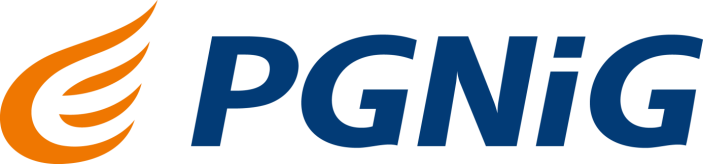 SPECYFIKACJA ISTOTNYCH                                            WARUNKÓW ZAMÓWIENIA 
Tytuł zamówienia:„Konserwacja i naprawy systemu Karty Dostępu w obiektach PGNIG OD Region Karpacki”Postępowanie o udzielenie zamówienia niepubliczne prowadzone w trybie przetargu nieograniczonegoTarnów   dnia 24.07.2018 r.Szanowni Państwo,W imieniu Zamawiającego, PGNiG Obrót Detaliczny sp. z o. o. zapraszamy Państwa do wzięcia udziału w przetargu nieograniczonym na „Konserwację i naprawy systemu Karty Dostępu w obiektach PGNIG OD Region Karpacki"ZAGADANIENIA FORMALNEInformacje ogólneNazwa i adres Zamawiającego: PGNiG Obrót Detaliczny sp. z o.o.ul. Jana Kazimierza 3, 01-248 WarszawaNIP: 5272706082REGON 147003421KRS 0000488778, Sąd Rejonowy dla m.st. W-wy XII Wydział GospodarczyKapitał zakładowy: 600 050 000 złOpis przedmiotu zamówienia:Przedmiotem zamówienia jest:Przedmiotem zamówienia będzie usługa  konserwacji oraz wykonania niezbędnych napraw polegających na:Sprawdzenie stanu połączeń (przewodów) elementów systemów Sprawdzenie stanu zamocowań urządzeń;Sprawdzenie poprawności działania wszystkich czujników magnetycznych;Sprawdzenie działania wszystkich kontrolerów, czytników kart;Sprawdzenie czy zasilacze pracują i są sprawne, sprawdzenie napięcia ładowania akumulatorów;Sprawdzenie pojemności i stanu akumulatorów;Oczyszczenie elementów wchodzących w skład systemuSkontrolowanie i przetestowanie wszystkich sterowańSprawdzenie działania elektrozamków i zwórRegulacja elektrozamkówSporządzenie protokołu z wykonanych czynności i wydanie ewentualnych zaleceńRealizacja napraw wykrytych w trakcie konserwacji  Systemu Kontroli DostępuLokalizacje PGNIG OD Sp. z o.o. Region Karpacki, w których znajduje się system Kontroli Dostępu:Tarnów, ul. Wita Stwosza 7Kraków ul. Gazowa 2Rzeszów ul. Wspólna 5Kielce ul. Loefflera 2Lublin, ul. Olszewskiego 2bSandomierz, ul. Żeromskiego 14Jasło ul. Floriańska 112Jarosław ul. Krakowska 54Wykaz urządzeń systemu KD w poszczególnych lokalizacjach – załącznik nr 2 do SIWZTermin realizacji zamówienia: Termin rozpoczęcia realizacji zadania przez Wykonawcę: w dniu podpisania zlecenia.Termin zakończenia realizacji zadania: 30 dni od daty podpisania zlecenia. Niniejsze postępowanie o udzielenie zamówienia niepublicznego prowadzone jest w trybie Przetargu nieograniczonego w oparciu o wewnętrzne regulacje Zamawiającego i nie podlega ustawie Prawo zamówień publicznych.Postępowanie może zostać unieważnione bez podania przyczyny na każdym etapie.Wykonawcy nie przysługują żadne roszczenia z tytułu unieważnienia postępowania. Zamawiający zastrzega sobie możliwość dokonania zmian lub odwołania warunków zawartych w niniejszej SIWZ. W przypadku wprowadzenia zmian Zamawiający zamieści informacje o ich dokonaniu na stronie internetowej, na której dostępna jest SIWZ. Każda zmiana staje się wiążąca od chwili opublikowania informacji o jej dokonaniu.Zamawiający: nie dopuszcza składanie ofert częściowych;nie dopuszcza składania ofert wariantowych;nie przewiduje udzielenia zamówień uzupełniających;Warunki udziału w postępowaniuO udzielenie zamówienia może ubiegać się Wykonawca, który:posiada uprawnienia do wykonywania określonej działalności lub czynności, jeżeli przepisy prawa nakładają obowiązek posiadania takich uprawnień;posiada niezbędną wiedzę i doświadczenie oraz dysponuje potencjałem technicznym;dysponuje osobami zdolnymi do wykonania zamówienia;znajduje się w sytuacji ekonomicznej i finansowej zapewniającej wykonanie zamówienia;Z postępowania o udzielenie zamówienia wyklucza się:Wykonawców, którzy w ciągu ostatnich trzech lat przed wszczęciem postępowania wyrządzili szkodę PGNiG Obrót Detaliczny sp. z o.o. lub innym podmiotom z Grupy Kapitałowej PGNiG (status podmiotu oceniamy według daty wyrządzenia szkody), nie wykonując zamówienia lub wykonując je nienależycie, a szkoda ta nie została dobrowolnie naprawiona do dnia wszczęcia postępowania, chyba że niewykonanie lub nienależyte wykonanie jest następstwem okoliczności, za które Wykonawca nie ponosi odpowiedzialności, Wykonawców, w stosunku do których otwarto likwidację lub ogłoszono upadłość,
z wyjątkiem Wykonawców, którzy po ogłoszeniu upadłości zawarli układ zatwierdzony prawomocnym postanowieniem sądu, o ile układ nie przewiduje zaspokojenia wierzycieli poprzez likwidację majątku upadłego, Wykonawców będących osobami fizycznymi, których prawomocnie skazano za
przestępstwo popełnione w związku z postępowaniem o udzielenie zamówienia lub inne przestępstwo popełnione w celu osiągnięcia korzyści majątkowych, Wykonawców będących spółkami prawa handlowego, których odpowiednio
urzędujących członków władz zarządzających, wspólników, partnerów, komplementariuszy, prawomocnie skazano za przestępstwo popełnione w związku 
z postępowaniem o udzielenie zamówienia lub inne przestępstwo popełnione w celu osiągnięcia korzyści majątkowych, Wykonawców którzy złożyli nieprawdziwe informacje mające wpływ na wynik prowadzonego postępowaniaZamawiający powiadomi Wykonawcę o wykluczeniu z postępowania. Ofertę Wykonawcy wykluczonego uznaje się za odrzuconą.Odrzuceniu podlega oferta, która:nie spełnia wymagań określonych w SIWZ, zawiera błędy w obliczeniu ceny,zawiera rażąco niską cenę w stosunku do przedmiotu zamówienia,Wykonawca w terminie 3 dni od dnia otrzymania drogą elektroniczną zawiadomienia nie wyraził zgody na poprawienie omyłki polegającej na niezgodności treści oferty 
z wymaganiami Zamawiającego,jest nieważna na podstawie odrębnych przepisów, została złożona przez Wykonawcę podlegającego wykluczeniu.Zamawiający zawiadomi Wykonawcę o odrzuceniu oferty.Oferta i jej zawartość                   Wykonawca może złożyć tylko jedną ofertę. Ofertę należy złożyć w języku polskim w formie pisemnej pod rygorem nieważności.Wykonawca zobowiązany jest wypełnić załączony „formularz ofertowy”. Oferta winna zawierać ceny netto i brutto. W ofercie należy podać również okres gwarancji (nie może być krótszy niż 24 miesiące).                Do oferty należy załączyć krótki opis zaproponowanych rozwiązań technicznych.Ofertę należy złożyć, w nieprzejrzystej i zamkniętej kopercie lub opakowaniu, nie później niż do dnia 04.09.2018r. r. do godz. 13.00 i dostarczyć na następujący adres:  PGNiG Obrót Detaliczny sp. z o.o.ul. Wita Stwosza 733-100  Tarnów, pok. 015Oferta powinna być opisana w następujący sposób: Oferta na „Konserwację i naprawy systemu Kontroli Dostępu w obiektach PGNIG OD Region Karpacki .” Nie otwierać przed dniem 04.09.2018r. godz. 13.00”Należy również podać adres Wykonawcy w celu rejestracji oferty oraz jej zwrócenia bez otwierania w przypadku złożenia oferty po terminie.Jeżeli oferta zostanie złożona w inny sposób niż wyżej opisany, Zamawiający nie bierze odpowiedzialności za nieprawidłowe skierowanie czy przedwczesne lub przypadkowe otwarcie oferty. Wykonawca może, przed upływem terminu składania ofert, zmienić lub wycofać ofertę. 
W przypadku zmiany oferty należy ją opisać adnotacją: Oferta zmieniona lub Oferta wycofana.Otwarcie ofert odbędzie się w dniu 04.09.2018 r. w siedzibie Zamawiającego  przy ul. Wita Stwosza 7 w Tarnowie. Otwarcie ofert jest niejawne.Termin związania ofertą: 90 dni. Bieg terminu rozpoczyna się wraz z upływem terminu składania ofert. PGNiG Obrót Detaliczny sp. z o.o. zastrzega sobie możliwość wnioskowania o przedłużenie terminu związania ofertą o kolejne 30 dni.W przypadku gdy wpłyną oferty o tej samej cenie uniemożliwiające wybór najkorzystniejszej oferty, Zamawiający wzywa Wykonawców do złożenia w terminie określonym przez Zamawiającego ofert dodatkowych. Wykonawcy składający oferty dodatkowe nie mogą zaoferować cen wyższych, niż zaoferowane w złożonych wcześniej ofertach.Zamawiający może poprawić w treści oferty oczywiste omyłki pisarskie, oczywiste omyłki rachunkowe oraz inne omyłki polegające na niezgodności oferty z wymaganiami Zamawiającego, niepowodujące istotnych zmian w treści ofert - niezwłocznie zawiadamiając 
o tym Wykonawcę, którego oferta została poprawiona.Kryteria ocenyKryteria oceny oferty: Przy wyborze oferty najkorzystniejszej Zamawiający będzie kierował się kryteriami określonymi w pkt 4.1.Warunki realizacji zamówieniaWybrany w wyniku przeprowadzenia postępowania Wykonawca otrzyma do podpisania Zlecenie realizacji przedmiotowych prac.Umowa zostanie zawarta z chwilą podpisania jej przez Zamawiającego i Wykonawcę, a nie 
z chwilą zawiadomienia Wykonawcy o wyborze jego oferty.Informacja o sposobie komunikacji Osobą uprawnioną do kontaktu ze strony Zamawiającego jest: Piotr Kaczor (w kwestiach przetargu)Tel:  14 63 23 823, lub  665-611-352E-mail: piotr.kaczor@pgnig.plw godz. 8:00 – 15:00 (pn.- pt.)lub Rafał Płaza (w kwestiach technicznych przedmiotu zamówienia)Tel:  15 833 48 30, lub  607-935-106E-mail: rafal.plaza@pgnig.pl w godz. 8:00 – 15:00 (pn.- pt.)Informacje dodatkoweW kwestiach nieuregulowanych w SIWZ stosuje się przepisy Kodeksu cywilnego.ZałącznikiW załączeniu: 1)	Opis przedmiotu zamówienia 2) Wykaz urządzeń 3) Formularz ofertowy FORMULARZ OFERTOWYPGNiG Obrót Detaliczny sp. z o.o.ul. Jana Kazimierza 301-248 WarszawaO F E R T ANawiązując do SIWZ dot. postępowania na: „Konserwację i naprawy systemu Kontroli Dostępu w obiektach PGNIG OD Region Karpacki"My niżej podpisani działając w imieniu i na rzecz:………………………………………………………………………………………………………………….……(nazwa (firma) i dokładny adres Wykonawcy/Wykonawców wspólnie ubiegających się o zamówienie)Oferujemy następującą cenę za wykonanie przedmiotu zamówienia:Razem:          																															    ..…...…………….. zł netto                                                                                                                         …………………... zł brutto                                                                                                       w tym VAT: ………………….. złUdzielony okres gwarancji …............................ (min. 24 miesiące)Oświadczamy, że:Zapoznaliśmy się z treścią SIWZ i przyjmujemy je bez zastrzeżeń.Zdobyliśmy konieczne informacje potrzebne do prawidłowego przygotowania oferty.Zobowiązujemy się do wykonania zamówienia na warunkach i zasadach określonych 
w SIWZ przez Zamawiającego.Akceptujemy wskazany w SIWZ 90 dniowy termin związania ofertą, w razie wybrania naszej oferty zobowiązujemy się do podpisania Zlecenia realizacji prac na warunkach zawartych w SIWZ w miejscu i terminie wskazanym przez Zamawiającego.Oświadczamy, że w przypadku gdy realizacja prac będzie wymagała udziału podwykonawców, będziemy w pełni odpowiedzialni za działania lub uchybienia każdego podwykonawcy, tak jakby to były nasze działania lub uchybienia.Wszelką korespondencję dotyczącą niniejszej oferty należy kierować na:Lp.KryteriumZnaczenie waga %Opis metody przyznawania punktów1.Cena netto za przedmiot zamówienia100%(maks. 100 pkt)(najniższa cena netto spośród złożonych ofert / cena netto badanej oferty) x 100 pktDane WykonawcyAdres Wykonawcy: kod, miejscowość ulica, nr lokaluNr telefonu: Nr faksu:E-mail:REGON:NIP: L.p.LokalizacjaZakres PracCena jednostkowa netto [zł]Stawka VAT
 [%]Łączna cena brutto
[zł]L.p.LokalizacjaABCD (B + C)1Obiekty PGNIG OD Region KarpackiKonserwacja i naprawy systemu Kontroli Dostępu w obiektach PGNIG OD Region Karpacki zgodnie z Opisem Przedmiotu ZamówieniaSumaSumaImię i nazwisko Nazwa podmiotuAdresNr faksNr telefonuAdres e-mailImię i nazwisko osoby uprawnionej do występowania w obrocie prawnym lub posiadającej pełnomocnictwo (czytelnie)Podpis osoby uprawnionejMiejscowość i data